阿合奇农产品与无锡采购商的“相亲会”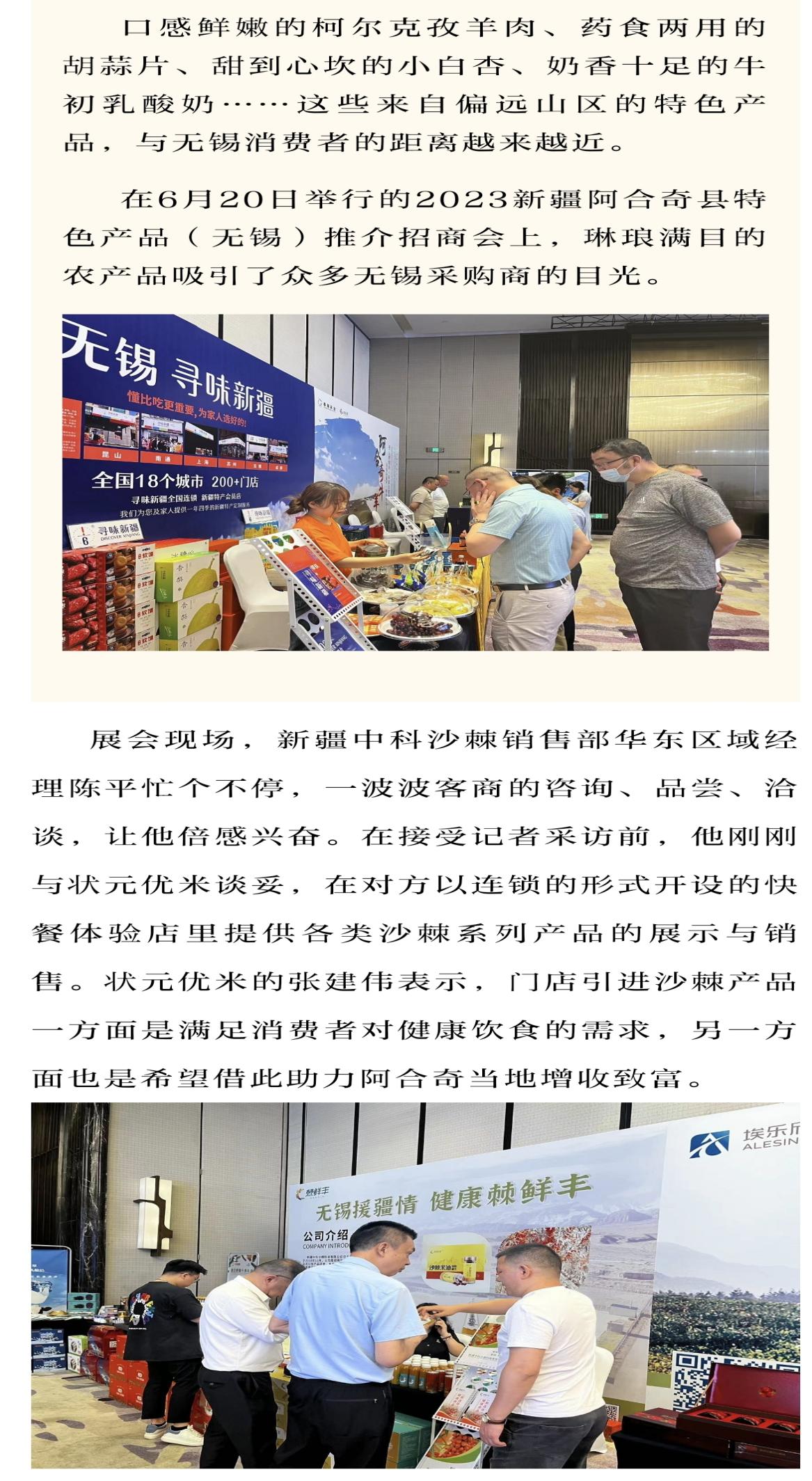 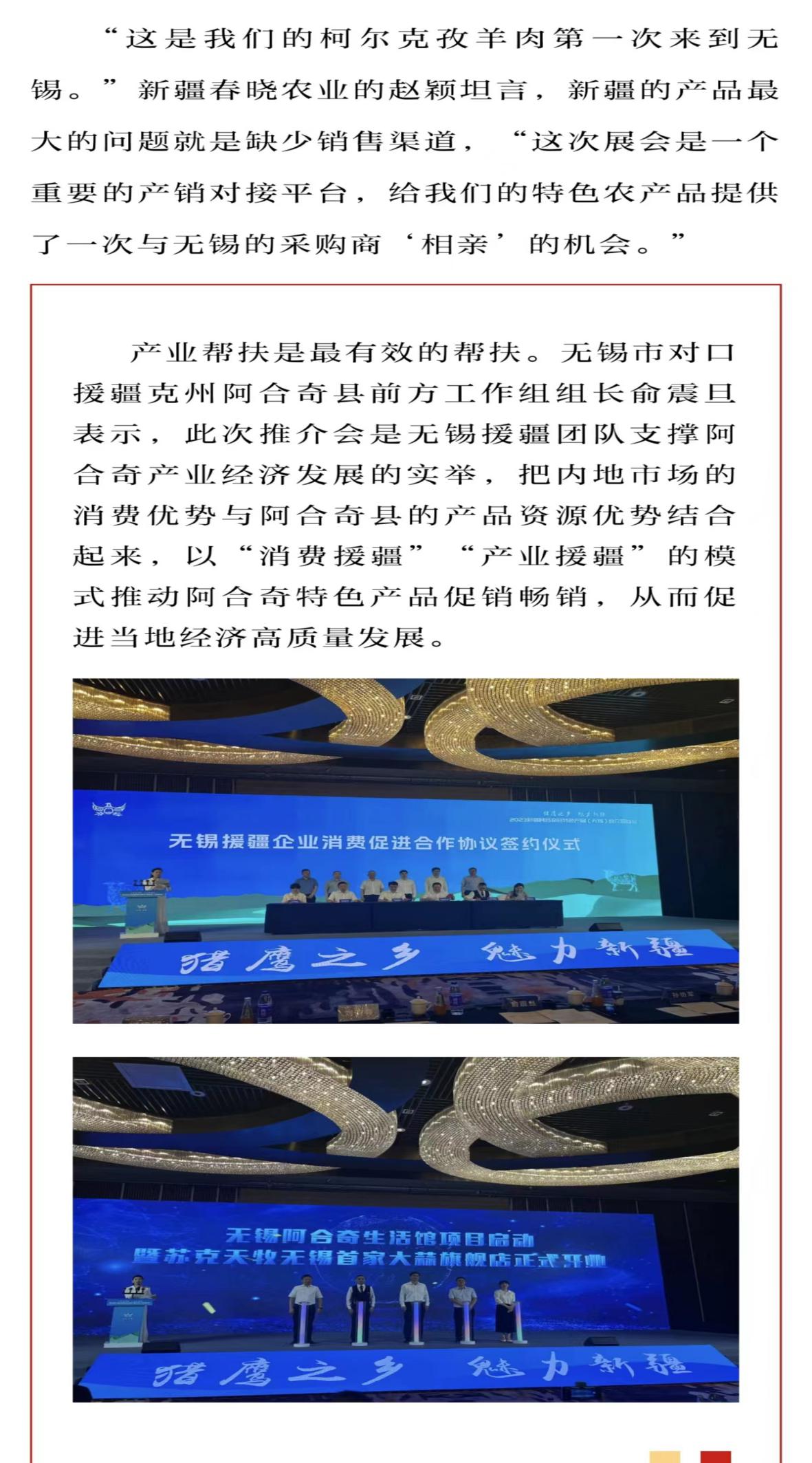 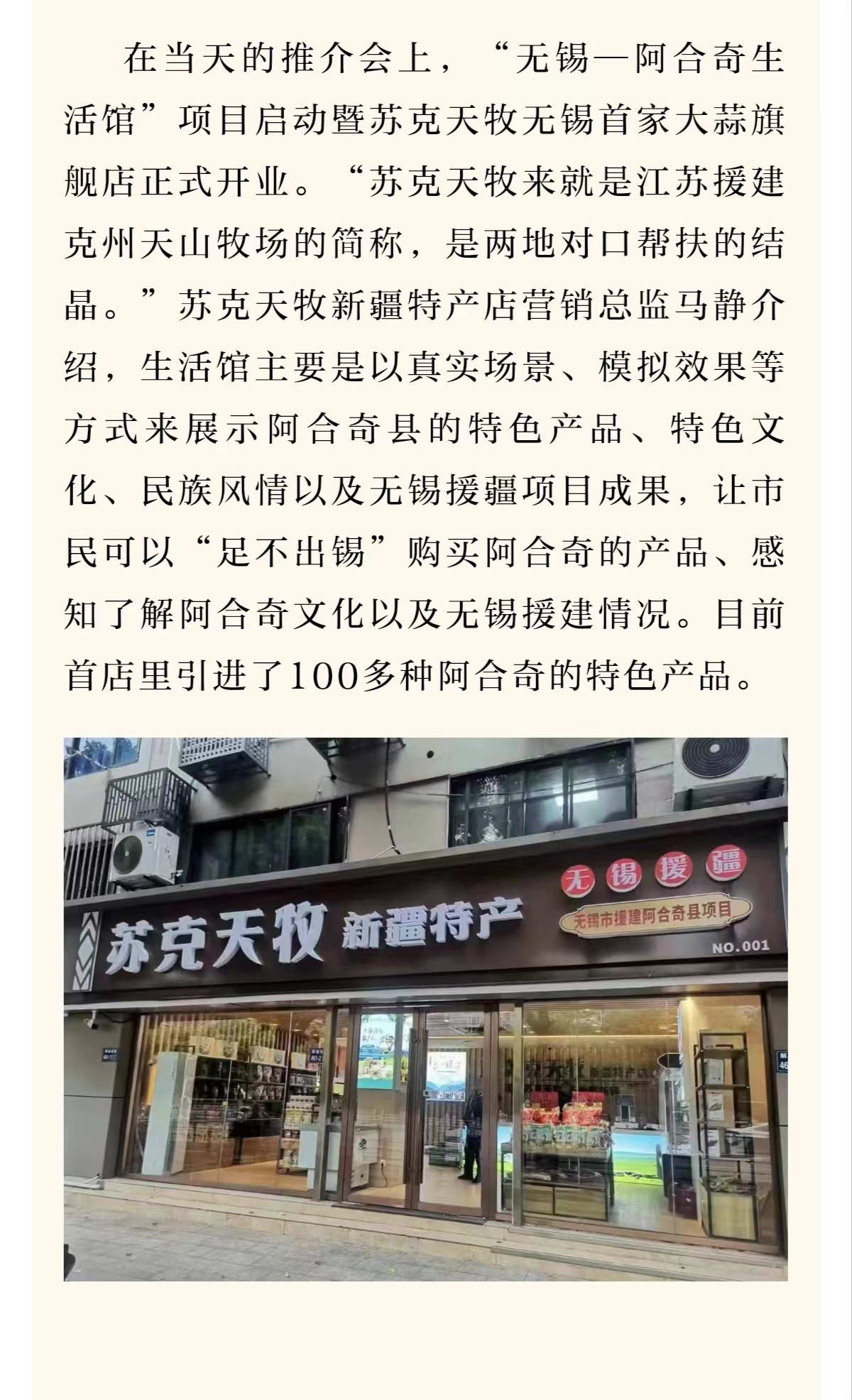 